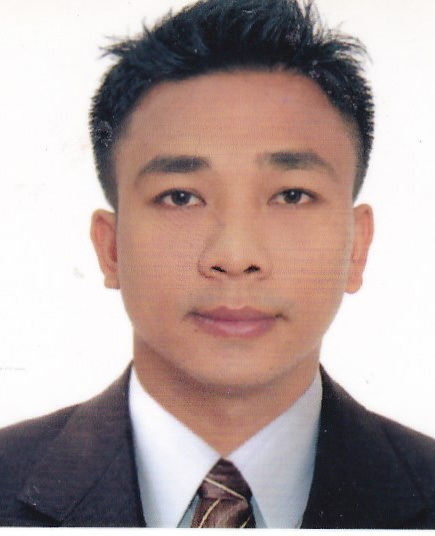 JORGE LABASA RAGASA – CV No. 1991736A highly flexible individual and an excellent team player with proven ability to work under pressure, I am looking forward to work and contribute my knowledge and abilities for the growth of the company.KEY SKILLSCustomer serviceAttention to detailsPunctual and reliableAbility to cope and work under pressureVisa status				         Visit Visa December 28, 2016WORK EXPERIENCES: (September 25,1999 – November 23,2002)Welcoming the guest.Maintain quality services and ensure consistency in food standards.Deliver exceptional guest experiences by taking orders, delivering food and managing all guest request.Work closely with customer to create an excellent dining experience.Volunteer for additional side work and staying late to managing closing shift duties.THE PENNINSULA MANILA HOTEL (DOORMAN trainee) (March 15,2000 - April 30,2000)Welcoming the guest upon arrival at the hotel lobby.Open and close the door for the hotel guest and offer an assistance.Maintain the drive way at all time to ensure the guest satisfaction upon arrival at the hotel.Confirmed to the guest their luggage after loading or unloading from the car.THE PENNINSULA MANILA HOTEL  (BELLMAN trainee)(June 25,2001 – Augost 15,2001) Greet the guest upon arrival at the hotel lobby.Escort the guest going to room with their luggage.Explain the hotel facilities and timmings of the outlet.Maintain the standard of the hotel.SODEXHO COMPANY KSA (Augost 23,2006 – Augost 29,2008)Head Waiter and DriverAssisting customer and providing whatever they need.Handling the guest query at all times.Handling the guest complain.LOCKHEED GLOBAL SECURITY AND INVESTIGATION SERVICES INC.Security Guard –Rockwell Leisure Club Makati City (July 25,2012 up to present)Welcome the guest.Assist the customer at all times.Monitor closely to provide excellent customer satisfaction.Follow safety protocols and hotel procedures at all time.REFERRENCES:	Available upon requestPERSONAL INFORMATIONBirth dateOctober 29,1980Civil StatusSingleHeight5’11”Weight78 kgCitizenshipFilipinoEDUCATIONAL ATTAINMENTUniversity of Lasalette Santiago City (Undergraduate)Bachelor of Science in Criminology (1996-1998)JORGE LABASA RAGASA – CV No. 1991736To arrange interview with me, please send your company name, vacancy and salary details to my HR Consultant cvcontacts@gulfjobseekers.com Whatsapp +971504753686______________________________________